Where the Real TV Growth is: Down the DialThe biggest success story is Telemundo. Telemundo is averaging a 0.7 adults 18-49 rating, according to Nielsen, and it’s also beating the CW. That means it is the No. 5 broadcast network. Other growth networks: Bounce, Ion, Cozi TV, Grit and Escape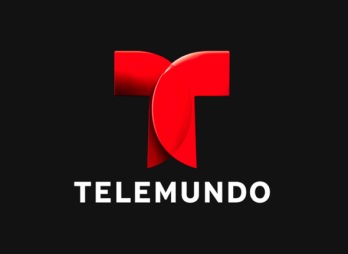 MediaLife 10.26.16http://www.medialifemagazine.com/real-broadcast-tv-growth/